УТВЕРЖДАЮЗаведующий МДОБУ № 26ст. Советская___________М.В. ЗакалюжнаяПЛАН  мероприятий по проведению тематической недели детской книги«Книжкина неделя»муниципального дошкольного образовательного бюджетногоучреждения детского сада № 26 «Василек»муниципального образования Новокубанский район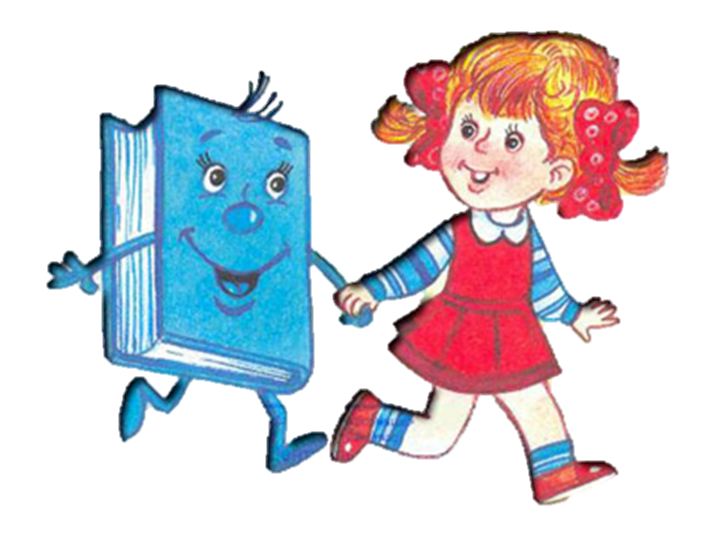 2015 годЦели:введение в практику разнообразных форм и методов работы с литературными произведениями, способствующих приобщению детей к книге для развития познавательной, творческой и эмоциональной активности детей;привлечь родителей к совместному творчеству в рамках «Книжкиной недели»;воспитывать желание к постоянному общению с книгой и бережному отношению к ней.Задачи:формировать у детей представление о роли книги в жизни человека.познакомить детей с различными жанрами книг.дать детям знания о роли библиотек. обогащать детско– родительские отношения совместным опытом№ П/ПМероприятиеДатаОтветственные1.Сказочный понедельник «Сказка ложь, да в ней намек… »1.Дополнение книжного уголка новыми материалами (книги различного содержания, назначения, оформления).2.Театрализованное представление детьми старше-подготовительной группы по стихам А. Барто и по сказкам В.Сутеева для малышей.12 октябряВоспитатели группст. воспитатель2.         Журнальный вторник (знакомство с детскими книгами)Оформление выставки «Книга – мой лучший друг» (младший дошкольный возраст А. Барто и средний дошкольный возраст В. Сутеев)13 октябряСт. воспитательЕштокина Г. Н.Лесоулова М.С.3.Рассказкина среда «Литературная карусель»Литературно-музыкальное развлечение «Ребятам о зверятах»14 октябряМуз. РуководительВоспитатели групп4.Рукодельный четверг1.Изготовление книжек – малышек, закладок для книг.2.Организация «Книжкиной больницы», акция «Заболела эта книжка»15 октябряВоспитатели групп5.Праздничная пятница «Книжкины именины»1.«Домашнее задание»- предложить детям и родителям дома нарисовать обложку любимой книги, «издать» свою книжку-малышку по любой тематике.2.Информационно – просветительская выставка для родителей «О книгах и не только».16 октябряВоспитатели группСт. воспитатель6.Подведение итогов тематической недели1.Конкурс семейных творческих работ2 .Викторина "Дерево загадок" (тексты загадок о названии сказок и их главных героях).19 октябряСт. воспитательСапронова Н.Ю.